Colorado Class Weekly Plans for W/C 15.6.2020Year 3- Thursday Literacy 
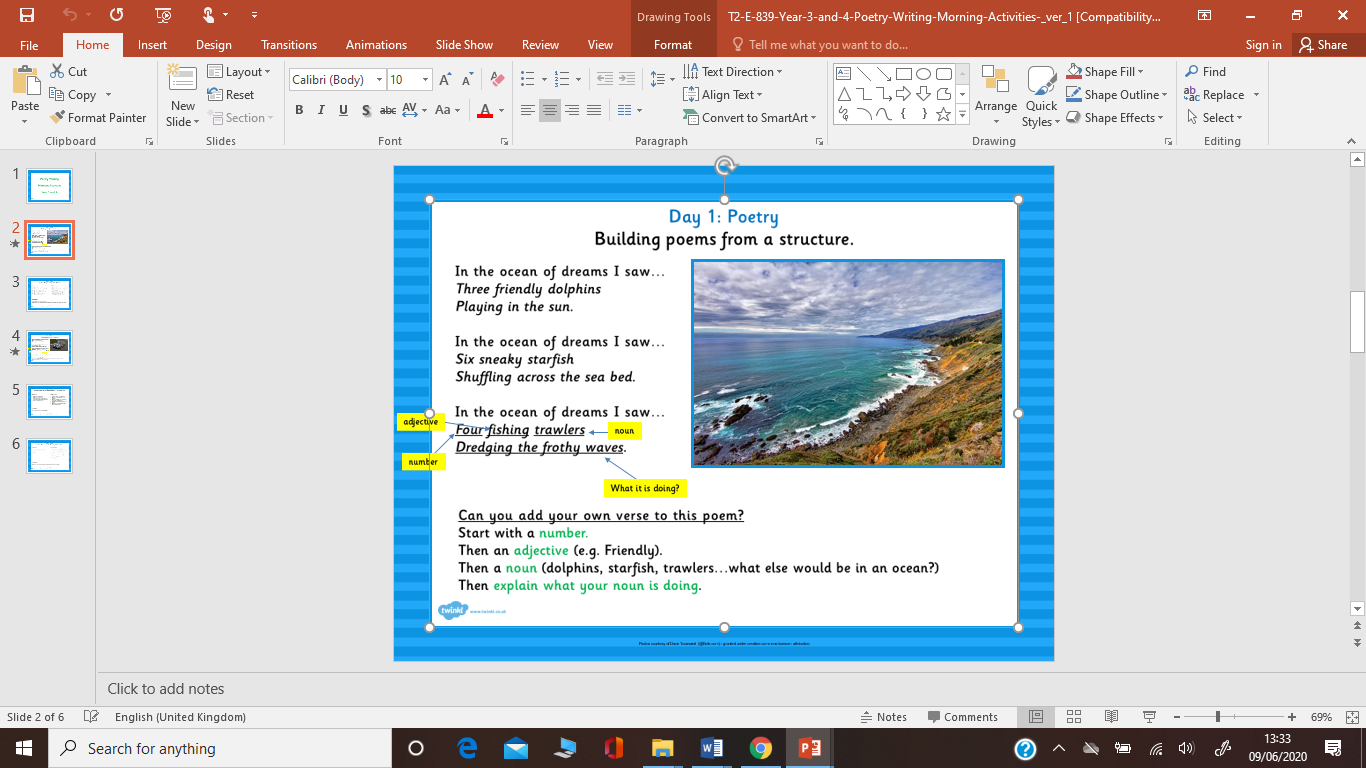 MATHSMondayTuesdayWednesdayThursdayFridayFocusAddition and SubtractionAddition and SubtractionAddition and SubtractionAddition and SubtractionAddition and SubtractionYear 2SAT TARGETED PRACTICE WORKBOOKDoubling and Halving using Addition and SubtractionPg. 26-27Solving Number ProblemsPg. 28-29Solving Missing Number ProblemsPg. 32-33Using 2-Digit numbersPg. 30-31Year 2 Addition/Subtraction Mastery work. (see school website)Extensionhttps://www.topmarks.co.uk/maths-games/5-7-years/ for games.See the class page on the website for extra challenges.https://www.topmarks.co.uk/maths-games/5-7-years/ for games.See the class page on the website for extra challenges.https://www.topmarks.co.uk/maths-games/5-7-years/ for games.See the class page on the website for extra challenges.https://www.topmarks.co.uk/maths-games/5-7-years/ for games.See the class page on the website for extra challenges.https://www.topmarks.co.uk/maths-games/5-7-years/ for games.See the class page on the website for extra challenges.Year 3TARGETED PRACTICE WORKBOOKNumber bondsPg. 28-29Adding in ColumnsPg. 30-31Subtracting in ColumnsPg. 32-33Adding and Subtracting MentallyPg. 26-27Estimating and Checking CalculationsPg. 34-35Addition and Subtraction Problems Pg. 36-37Extensionhttps://www.topmarks.co.uk/maths-games/7-11-years/ for games.See the class page on the website for extra challenges.https://www.topmarks.co.uk/maths-games/7-11-years/ for games.See the class page on the website for extra challenges.https://www.topmarks.co.uk/maths-games/7-11-years/ for games.See the class page on the website for extra challenges.https://www.topmarks.co.uk/maths-games/7-11-years/ for games.See the class page on the website for extra challenges.https://www.topmarks.co.uk/maths-games/7-11-years/ for games.See the class page on the website for extra challenges.LITERACYMondayTuesdayWednesdayThursdayFridayFocusReadingSPaGWritingWritingWritingYear 2SAT TARGETED PRACTICE WORKBOOKBlending SoundsPg. 20-21Ordering ThingsPg. 32-33SyllablesPg. 54-55Capital Letters and Full StopsPg.90-91Question Marks and Exclamation MarksPg. 92-93Writing Poetry Pg.76-77We are at the end of our literacy unit on Poetry.Time to show me what you have learnt.Can you plan and write a nonsense poem? Or a funny narrative poem? Or even a rhyming poem? You can choose the theme.ExtensionRead some books you have at home.Write some other words and count the syllables.Create a poster to explain the rules on when to use a question mark or exclamation mark.Edit your writing.Use a computer to type up your poem.Year 3TARGETED PRACTICE WORKBOOKPrefixesPg. 12-13Prefixes 1 and 2Pg. 46-49ProofreadingPg. 80-81See below for plans.(building poems from a structure)We are at the end of our literacy unit on Poetry.Time to show me what you have learnt.Can you plan and write a nonsense poem? Or a funny narrative poem? Or even a rhyming poem? You can choose the theme.Can you write 2 poems in different styles?ExtensionRead some books you have at home.Design a new front cover for your favourite book.Write a list of other words you know with prefixes.Put these into sentences.Look through some of your work from previous weeks. Proofread it and correct errors.Write your own poem like this one but on a different theme.Use a computer to type up your poem.TOPICMondayTuesdayWednesdayThursdayFridayFrenchScienceHistoryPEJoe WicksARTFocusNames of family membersFood Chains – understanding the terms used in food chains.https://www.bbc.co.uk/bitesize/topics/zx882hv/articles/z3c2xnbRead the PowerPointStone Age to Iron Age.What is Bronze?Read the PowerPoint.https://www.bbc.co.uk/bitesize/topics/z82hsbk/articles/z874kqthttps://www.bbc.co.uk/teach/class-clips-video/story-of-britain-bronze-age-britain/znrygwxMusicRecordershttps://www.bbc.co.uk/teach/school-radio/primary-music-ks1--ks2-index/z6762sgART CollageThis is a project for the half term. It explores different techniques when creating collages. You can do a session per week.DTPop-up books.Making moving parts.This is a project for the whole half-term.See the unit of work above and complete a task each week.Taskhttps://www.frenchgames.net/frenchlessons?topic=Family%20-%20members&level=primaryDraw your family members and label them in French. See website for worksheets.Complete the tasks.1) Match pictures to labels.2) Label each picture to show whether they are a producer or consumer.3) Label the animals to say whether they are predators or prey.4) Label the animals to show whether they are carnivores, omnivores or herbivores.Choose 1 task.1)Write instructions on how to make bronze.2) Create a fact sheet about life in the Bronze Ages.ComputingPurple MashExplore the 2Code section of computing.ART CollageThis is a project for the half term. It explores different techniques when creating collages. You can do a session per week.DTPop-up books.Making moving parts.This is a project for the whole half-term.See the unit of work above and complete a task each week.ExtensionCreate your own family tree, labelling family members in French.Create a glossary, writing down the meanings for each word in bold. Do both tasks.ComputingPurple MashExplore the 2Code section of computing.ART CollageThis is a project for the half term. It explores different techniques when creating collages. You can do a session per week.DTPop-up books.Making moving parts.This is a project for the whole half-term.See the unit of work above and complete a task each week.